Aymen LOUSSAIEF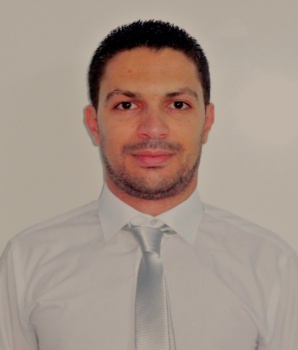 Rue Habib Thameur 3060, Mahrès - Sfax 25 ans, célibataire : (+216) 52.859.637 / (+216) 22.859637. @ : aymanloussaief@gmail.com Permis de conduire de type B, A1DIPLOMES ET FORMATION Juillet 2014: Diplôme d’Ingénieur en Génie Energétique, spécialité Energie et Environnement à l’ENIM Ecole Nationale d’ingénieurs de Monastir. Compétences: Froid industriel, génie climatique, thermodynamique appliqué, transfert thermique, mécanique des fluides, hydraulique, contrôles des procédés, combustion, machines thermiques, centrale thermique, échangeurs de chaleur, traitement des gaz et Analyse des eaux, gestion et valorisation des déchets, pollution atmosphérique… Septembre 2010: Admission au concours national d’entrée aux écoles d’ingénieurs. 2008-2010: Cycle préparatoire scientifique, physique-techniques à l’IPEIG, Institut Préparatoire aux Etudes d’Ingénieurs de Gabes. Juin 2007: Baccalauréat Sciences techniques, session principale avec la mention assez bien. EXPERIENCES PROFESSIONNELLES Septembre 2014-Aujourd’hui : Deviseur-métreur au sein de la société Detandt-Simon sa
- Travailler sous la responsabilité d’un ingénieur chef de projet du bureau d’études.
-Participer à la réalisation de manière complète et précise aux devis (Dimensionnement, traçage de réseau de ventilation et sélection des matériels) destinés à la clientèle selon :
    - Normes française, fumisterie : NF DTU 24.1.P  & NF DTU 24.2.P.
    - Normes française, ventilation résidentielle : NF DTU 68.1.
    - Normes belge, cheminée et ventilation des chaufferies : NBN 61-001 & NBN 61-002.
    - Norme belge, ventilation résidentielle : NBN 50-001.
-Contacter les clients installateurs afin d’obtenir les précisions nécessaires à l’élaboration de leurs devis.
 -Responsable des  offres transmises aux clients.
-Participer au projet développement.-Effectuer un stage à Belgique de 19/04/2015 au 30/05/2015.
  - Formation en ventilation et technique de la cheminée.  - Visite et suivi de chantiers. Février à Juin 2014: Projet de fin d’étude au sein de la Société PETROFAC
-Simulation de process de traitement du gaz on utilisant le logiciel ASPEN Hysys.
-Dimensionnement d'une unité de traitement du gaz naturel.
-Etude de la performance d'une unité de réfrigération.
-Etude et dimensionnement des PSV pour assurer la sécurité des équipements sous pression en cas d'urgences (External fire case and Gas blowby case), tout on utilisant API RP 520 pt I, API RP 521 et API RP 526.

Aout 2013: Stage technicien au sein de la Société HORIZON FROID-Etude thermique des chambres froides.	
-Etude technico-économique de projet.
-Supervisions de chantier (Mise en marche et équilibrage des installations frigorifique).
Aout 2012: Stage ouvrier au sein de la Société LES ATELIERS MECANIQUES  INDUSTRIELS
-Conception assisté par ordinateur CAO.
-Suivi de la chaîne de production.DIVERS Langues: Arabe : bilingue – Français : maitrise – Anglais : maitrise.Informatique: Word, Excel, PowerPoint, Outlook et Internet.Logiciels techniques: Aspen HYSYS, AutoCAD, Microsoft Dynamics AX.Loisirs: Pêche, Sports: Natation, Football, Fitness.Musique: Tous les types de musique.Activité associative : Membre actif du club énergétique de l’association ING.ENIM.